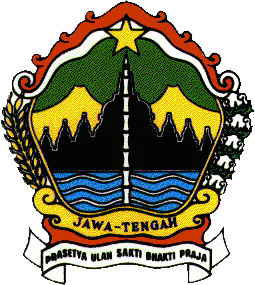 KERANGKA ACUAN KERJA(KAK)KEGIATAN PENYUSUNAN KEBIJAKAN BIDANG PERENCANAAN, KEUANGAN, PENDAPATAN DAN ASETBIRO ADMINISTRASI PEMBANGUNAN DAERAHPROVINSI JAWA TENGAH2019KERANGKA ACUAN KERJA (K A K)PROGRAM	:   Peningkatan Sinergi Penyelenggaraan Pemerintahan DaerahKEGIATAN	:   Penyusunan Kebijakan Bidang Perencanaan, Keuangan, PendapatandanAsetANGGARAN 2019	:   Rp. 100.000.000,-UNIT KERJA	:   Biro Administrasi Pembangunan DaerahDASAR HUKUMUU No. 23 Tahun 2014 tentang  Pemerintahan Daerah;Permendagri 86 Tahun 2017 tentang Tata caraPerencanaan, PengendaliandanEvaluasi Pembangunan Daerah tentang RPJPD dan RPJMD, serta Tata Cara Perubahan RPJPD, RPJMD, dan RKPD;Peraturan Daerah Provinsi Jawa Tengah Nomor 5 Tahun 2014 tentang Rencana Pembangunan Jangka Menengah Daerah Provinsi Jawa Tengah Tahun 2013 - 2018;Peraturan Daerah Provinsi Jawa Tengah Nomor  9 Tahun 2016 Tentang Pembentukan dan Susunan Perangkat Daerah Provinsi Jawa Tengah;Pergub Jawa Tengah Nomor 54 Tahun 2016 tentang Organisasi Dan Tata Kerja Sekretariat Daerah Provinsi Jawa Tengah;Surat Edaran Gubernur Jawa Tengah nomor 050/019604 tanggal 27 Desember 2017 perihal Arahan Kebijakan dan Prioritas Pembangunan Serta Pedoman Penyelenggaraan Musrenbang RKPD Tahun 2019;Surat EdaranGubernurNomor: 050.24/0003302 tanggal 23 Februari 2019 tentangRencana Program, KegiatandanIndikatorKinerjaPerangkat Daerah ProvinsiJawa Tengah Tahun 2019.LATAR BELAKANGDalamRancanganTeknokratikRencana Pembangunan JangkaMenengah Daerah ProvinsiJawa Tengah (RPJMD 2018-2023), danRancanganAwalRencanaKerjaPerangkat Daerah ProvinsiJawa Tengah Tahun 2019salahsatuindikatorkinerja Biro-biro di lingkunganSetdaProvinsiJawa Tengah adalahmengkoordinasikanpenyusunankebijakan. Agenda kegiataninidiharapkanmenghasilkankeluaranberupasuatudokumenkajian yang selanjutnyadisebutsebagairingkaskebijakan (policy brief). Ringkaskebijakanberbagaibidangpembangunanyang berisikajianringkasataspermasalahankebijakanpembangunanberbagaibidang yang berisikanpencapaianpelaksanaansuatukebijakan, tantangan yang dihadapi, pilihaninovasikebijakan, strategi, danrekomendasipelaksanaanberbagai agenda aksikebijakan. Ringkaskebijakaninidiharapkanmampumengisikekosonganreferensidalamupayapengambilankeputusansecaraefektif, efisien, danberbasisbukti yang kuat.Beberapatopikkebijakandalamlingkupperencanaan, keuangan, pendapatan, danasetberposisistrategisuntukdilakukansuatukajiankebijakan, antara lain: 1). BagaimanaPermendagri 86 Tahun 2017 mengubahberbagaiaspekdalammekanismeperencanaanpembangunandaerah; 2). Bagaimanastrategipengendalianatasindikator-indikatormakropembangunandaerah; 3). Bagaimanaurgensiskemaobligasisebagaialternatifpembiayaanpembangunan; 4). Bagaimanamengoperasionalkanpendekatanjejaringdalampembangunandaerah di Jawa Tengah; 5). Bagaimanamengungkitpendapatandaerahmelaluiaktivitasjasaproduksi; 6). BagaimanastrategimendorongRetribusi Daerah sebagaielemenstrategisdalampeningkatanpendapatandaerah; 7). Bagaimanamodel pengelolaankeuangansecaralebihefisiendanakuntabel; dan8). Bagaimanastrategipengelolaanasetuntukmendorongpeningkatanpendapatandaerah. Beberapatopik-topiktersebutberpretensistrategisdalammendukungpembangunandaerah di Jawa Tengah dankarennyamemerlukanpenyusunan model alternatifkebijakan yang didukung data dananalisa yang kuatsertamendukungpencapaianprioritaspembangunandaerahdalamRencana Pembangunan JangkaMenengahProvinsiJawa Tengah TahunAnggaran 2018-2023. SubbagPerencanaandanPenganggaran Biro Administrasi Pembangunan Daerah ProvinsiJawa Tengah padaTahunAnggaran 2019 akanmengangkatduatopik di bidangperencanaandankeuangan. Kegiatanpenyusunankebijakaniniakanmelakukanpemetaantantangan, pilihankebijakan, rekomendasistrategi, danmatriksrisiko. Ringkaskebijakan (Policy brief) akandisusunbersamaberabagai SKPD terkaitdenganterlabihdahulumelakukankoordinasidengan para pakar, kementerianlembaga, dankomponenmasyarakatlainnya. Ringkaskebijakan (policy brief) diorientasiuntukmemproduksibahandiseminasikepadaberbagaipemangkukepentinganterhadapberbagaiisukebijakan, baikdarikomponenpemerintah, masyarakatsipil, akademisi, danduniausahauntukmempermudah para pimpinanuntukmengambilkeputusankebijakanpadabidang-bidangpembangunandaerah.MAKSUD DAN TUJUANMAKSUDMeningkatkansinergitaspenyelenggaraanpemerintahandaerahmelaluipenyusunankebijakanberbasisbukti di bidangperencanaan, keuangan, pendapatan, danaset.Menyediakanbahanpengambilankebijakanbagipimpinan di bidangperencanaan, keuangan, pendapatan, danaset.TUJUANMenyusunringkaskebijakan (policy brief) di bidangperencanaanpembangunandaerahkhususterkaittopikbagaimanastrategipengendalianatasindikator-indikatormakropembangunandaerah. Menyusunringkaskebijakan (policy brief) di bidangkeuanganterkaittopikbagaimanaurgensiskemaobligasisebagaialternatifpembiayaanpembangunan di Jawa Tengah.HASIL DAN KELUARANKELUARANSejumlah 2 rumusanringkaskebijakan (policy brief) yang diusulkansebagaikebijakanbidangperencanaan, keuangan, pendapatandanasetHASILSebesar85%hasilringkaskebijakan (policy brief) yang diusulkansebagaikebijakanBidangPerencanaan, Keuangan, PendapatandanAsetRUANG LINGKUP PEKERJAANKegiatanKoordinasiPenyusunanKebijakanBidangBidangPerencanaan, Keuangan, PendapatandanAsetdirencanakanmulaidarikegiatanpersiapan, pelaksanaan, dan pelaporan sebagaimana tercantum dalam tabel berikut :PENUTUP DemikianKerangkaAcuanKerjainidisusunsebagaipedomanpelaksanaanKegiatanPenyusunan Kebijakan Bidang Perencanaan, Keuangan, PendapatandanAset T.A. 2019.KEPALA BIRO ADM. PEMBANGUNAN DAERAHDrs. TAVIP SUPRIYANTO, M.SiPembina UtamaMudaNIP. 19641024 199203 1 009Tahapan KegiatanProses Pelaksanaan (Swakelola, dll)Waktu (Bulan)Persiapan Persiapan pelaksanaan kegiatanJanuari 2019Pelaksanaan Persiapan teknis dan administrasi;Pemetaan Permasalahan PelaksanaanKebijakan;PemetaanAlternatifKebijakanterkait;KonsinyeringInovasi Model KebijakanPenyusunan Ringkas Kebijakan Januari – Desember 2019Februari – AprilMei – JuniJuli – AgustusSeptember – NovemberPelaporan PelaporandanPengusulanHasilKegiatanKepadaPimpinanNovember s/d Desember